Tên NV tự đánh giá: .…………………… ……………………………………...…………………………Phòng/Bộ phận: …………………………………………………………………………………………….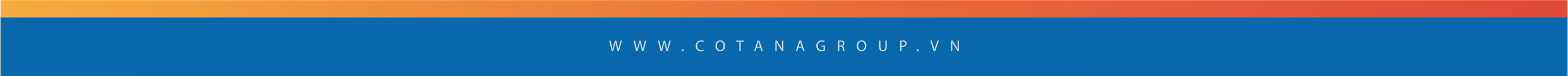 STTXẾP LOẠITIÊU CHÍ ĐÁNH GIÁĐÁNH GIÁĐÁNH GIÁGHI CHÚSTTXẾP LOẠITIÊU CHÍ ĐÁNH GIÁNV tự đánh giáQuản lý đánh giáGHI CHÚ(1)(2)(3)(4)(5)(6)Đánh dấu X vào một trong các đánh giá dưới đâyĐánh dấu X vào một trong các đánh giá dưới đây1AChất lượng, tiến độ công việc chuyên môn của bộ phận đạt yêu cầu đặt ra.1AXây dựng được mối quan hệ và hợp tác và tạo được sự ủng hộ của các bộ phận trong quá trình giải quyết công việc ở mức độ cao.1ABộ phận luôn thực hiện đúng nội quy, quy định về Quy tắc ứng xử theo quy định của Công ty.2BChất lượng, tiến độ công việc chuyên môn của bộ phận đôi khi chưa đạt yêu cầu đặt ra.2BXây dựng được mối quan hệ và hợp tác và tạo được sự ủng hộ của các bộ phận trong quá trình giải quyết công việc ở mức độ khá.2BThực hiện chưa đầy đủ nội quy, quy định về Quy tắc ứng xử theo quy định của Công ty.3CChất lượng,  tiến độ công việc chuyên môn của bộ phận thường xuyên không đạt yêu cầu đặt ra.3CKhông thiết lập được mối quan hệ hợp tác và tạo được sự ủng hộ của các bộ phận trong quá trình giải quyết công việc3CCó một trong các hành vi vi phạm nội quy, quy chế công ty ở mức độ phòng, ban tổ chức họp, lập biên bản và đề nghị xử lý ở cấp độ Phòng, ban.  Loại A hưởng 100% lương năng xuất.  Loại A hưởng 100% lương năng xuất.  Loại A hưởng 100% lương năng xuất.  Loại A hưởng 100% lương năng xuất.  Loại A hưởng 100% lương năng xuất.  Loại A hưởng 100% lương năng xuất. Loại B hưởng 50% lương năng xuất. Loại B hưởng 50% lương năng xuất. Loại B hưởng 50% lương năng xuất. Loại B hưởng 50% lương năng xuất. Loại B hưởng 50% lương năng xuất. Loại B hưởng 50% lương năng xuất. Loại C hưởng 30% lương năng xuất.Note: Bản đánh giá này được áp dụng từ cấp trưởng phòng tương đương trở lên                   LÃNH ĐẠO TRỰC TIẾP                                                                                                               NGƯỜI LẬP                           (Ký và ghi rõ họ tên)                                                                                                                                 (Ký và ghi rõ họ tên) Loại C hưởng 30% lương năng xuất.Note: Bản đánh giá này được áp dụng từ cấp trưởng phòng tương đương trở lên                   LÃNH ĐẠO TRỰC TIẾP                                                                                                               NGƯỜI LẬP                           (Ký và ghi rõ họ tên)                                                                                                                                 (Ký và ghi rõ họ tên) Loại C hưởng 30% lương năng xuất.Note: Bản đánh giá này được áp dụng từ cấp trưởng phòng tương đương trở lên                   LÃNH ĐẠO TRỰC TIẾP                                                                                                               NGƯỜI LẬP                           (Ký và ghi rõ họ tên)                                                                                                                                 (Ký và ghi rõ họ tên) Loại C hưởng 30% lương năng xuất.Note: Bản đánh giá này được áp dụng từ cấp trưởng phòng tương đương trở lên                   LÃNH ĐẠO TRỰC TIẾP                                                                                                               NGƯỜI LẬP                           (Ký và ghi rõ họ tên)                                                                                                                                 (Ký và ghi rõ họ tên) Loại C hưởng 30% lương năng xuất.Note: Bản đánh giá này được áp dụng từ cấp trưởng phòng tương đương trở lên                   LÃNH ĐẠO TRỰC TIẾP                                                                                                               NGƯỜI LẬP                           (Ký và ghi rõ họ tên)                                                                                                                                 (Ký và ghi rõ họ tên) Loại C hưởng 30% lương năng xuất.Note: Bản đánh giá này được áp dụng từ cấp trưởng phòng tương đương trở lên                   LÃNH ĐẠO TRỰC TIẾP                                                                                                               NGƯỜI LẬP                           (Ký và ghi rõ họ tên)                                                                                                                                 (Ký và ghi rõ họ tên)